РАБОЧИЙ ЛИСТ к уроку 15.04.Продолжаем формировать таблицу по материалам учебника. Каждая группа организмов совершала эволюционные шаги в одном из трех направлений, позволяющих достичь БИОЛОГИЧЕСКОГО ПРОГРЕССА, или ЭВОЛЮЦИОННОГО УСПЕХАЗапишите в тетрадь термины: Ароморфоз (морфологический прогресс) – это крупные структурно-функциональные изменения, поднятие организации на качественно новый уровень. Позволяют шире использовать условия среды, носят общий характер и не являются приспособлением к каким-либо специальным условиям среды (появление четырехкамерного сердца и двух кругов кровообращения, появление цветка у покрытосеменных, возникновение жабр и легких и др.). Все ароморфозы приводят к появлению крупных систематических групп (классов, типов, иногда отрядов)Идиоадаптация – приспособление к специальным условиям среды, полезное в борьбе за существование, но не изменяющее уровня организации растений и животных (покровительственная окраска, колючки у растений и животных, плоская форма ската и камбалы и др.).Общая дегенерация (морфофизиологический регресс) – общее упрощение организации, ведет к исчезновению органов активной жизни. Как правило, связана с переходом к паразитизму или сидячему(прикрепленному) образу жизни (исчезновение корней и листьев у растений-паразитов, редукция органов чувств и пищеварительной системы у паразитических червей).Заполните графы таблицы «Палеозой», используя материал параграфа 42. Ответьте на вопросы:А) Какие крупные эволюционные события архея и протерозоя вы можете выделить?Б) С чем связан выход древних позвоночных на сушу?В) В каком направлении шла эволюция растений на суше?Г) Какая группа животных дала начало рептилиям?Файл с ответами прикрепите к уроку  в Дневник.ру или отправьте по адресу электронной почты mpk528@yandex.ru до пятницы, 17.04.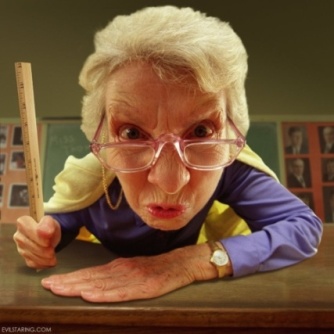 Для ответов на вопросы используйте МАТЕРИАЛ ПАРАГРАФА!!!!!